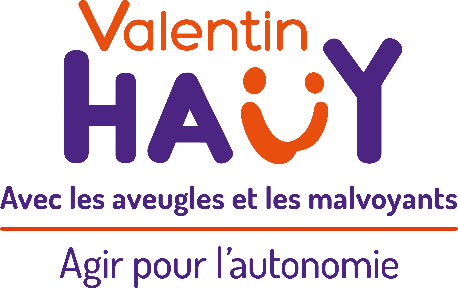 Communiqué de presse, 12 octobre 2021Mieux vivre sa malvoyance : 
découvrez la nouvelle campagne de l’association Valentin Haüy !À l’occasion de la journée mondiale de la vue, l’association Valentin Haüy lance sa première campagne de sensibilisation auprès du grand public sur le thème de la malvoyance. La malvoyance, un handicap invisibleEn France, plus d’1 700 000 personnes sont touchées par la malvoyance. Très souvent liée au vieillissement, la malvoyance peut aussi faire basculer la vie de plus jeunes personnes. La malvoyance peut être d’origine congénitale ou consécutive à une pathologie ou à un traumatisme. Les principales causes de déficiences visuelles sont la cataracte, la dégénérescence maculaire liée à l’âge (DMLA), le glaucome, la rétinopathie diabétique ou encore l’opacification cornéenne. Ces différents types de déficiences visuelles entrainent des situations de malvoyance aussi différentes que complexes.À ces pathologies qui viennent perturber tous les repères, s’ajoutent souvent bien d’autres problématiques : un diagnostic tardif, la difficulté d’en parler, la peur de devenir aveugle, le doute de ne pas pouvoir vivre « comme avant », ou que l’entourage et les aidants ne comprennent pas. L’isolement de ces personnes peut alors s’accentuer, et engendrer des conséquences bien plus difficiles avec des répercussions sur la vie quotidienne, sociale et professionnelle.  Peut-on se déplacer sereinement quand on est malvoyant ?Peut-on profiter de la lecture quand on est malvoyant ?Peut-on avoir accès aux nouvelles technologies quand on est malvoyant ?Peut-on envisager un parcours professionnel quand on est malvoyant ?Peut-on bien vivre au quotidien quand on est malvoyant ?Oui, des solutions existent !L’association Valentin Haüy, reconnue d’utilité publique depuis 1891, propose de nombreux services nécessaires pour mieux vivre au quotidien avec sa malvoyance ! Malgré la déficience visuelle et la baisse de vision inéluctable, l’autonomie peut être préservée grâce aux solutions proposées au sein des comités, des établissements et des services du siège de l’association : accompagnement social ; accompagnement juridique ;espaces d’accueil de proximité, pour informer et accompagner ;initiation à la technique de guidage ;formation aux déplacements autonomes ;informations sur les nouvelles technologies facilitant le déplacement ;matériels adaptés dans nos boutiques ;interlocuteurs des collectivités, administrations et entreprises pour la mise en accessibilité du bâti, de la voirie, des transports ;téléphonie, informatique et technologies adaptées ;accessibilité à la culture et aux loisirs ;médiathèque de livres audio et bibliothèque en ligne ÉOLE accessibles gratuitement aux personnes empêchées de lire ;établissements ou services d’aide par le travail (ÉSAT) ;centre de formation et de rééducation professionnelle Valentin Haüy (CFRP) .À travers cette campagne de sensibilisation, l'association Valentin Haüy souhaite rendre plus visibles auprès du grand public, des aidants, des professionnels de santé, les solutions d’accompagnement qu’elle développe depuis plus de 130 ans, pour favoriser l’autonomie et l’inclusion sociale des personnes malvoyantes. Aidez-nous à diffuser largement cette campagne et rendons visible ce handicap invisible!Visitez le site internet dédié  : mieuxvivresamalvoyance.comContactsPresseAgence Sophie Benoit CommunicationYglinga Benoityglinga@sbc-groupe.com 
01 43 41 08 51 / 06 63 70 61 69Association Valentin Haüy
Émilie Lèbree.lebre@avh.asso.fr01 87 67 97 11 / 07 49 53 31 35À propos de l’association Valentin HaüyL’association Valentin Haüy (prononcez « A-U-I ») a été créée en 1889 par Maurice de La Sizeranne et reconnue d’utilité publique en 1891. Elle soutient et accompagne depuis plus de 130 ans les personnes déficientes visuelles pour leur permettre de gagner en autonomie. Ses missions sont rendues possibles grâce à la générosité du public. Elle s’appuie sur plus de 120 implantations locales et sur près de 3 400 bénévoles pour poursuivre son but : être au plus près des personnes aveugles ou malvoyantes afin de les aider à sortir de leur isolement et à mener une vie active et autonome. 	avh.asso.fr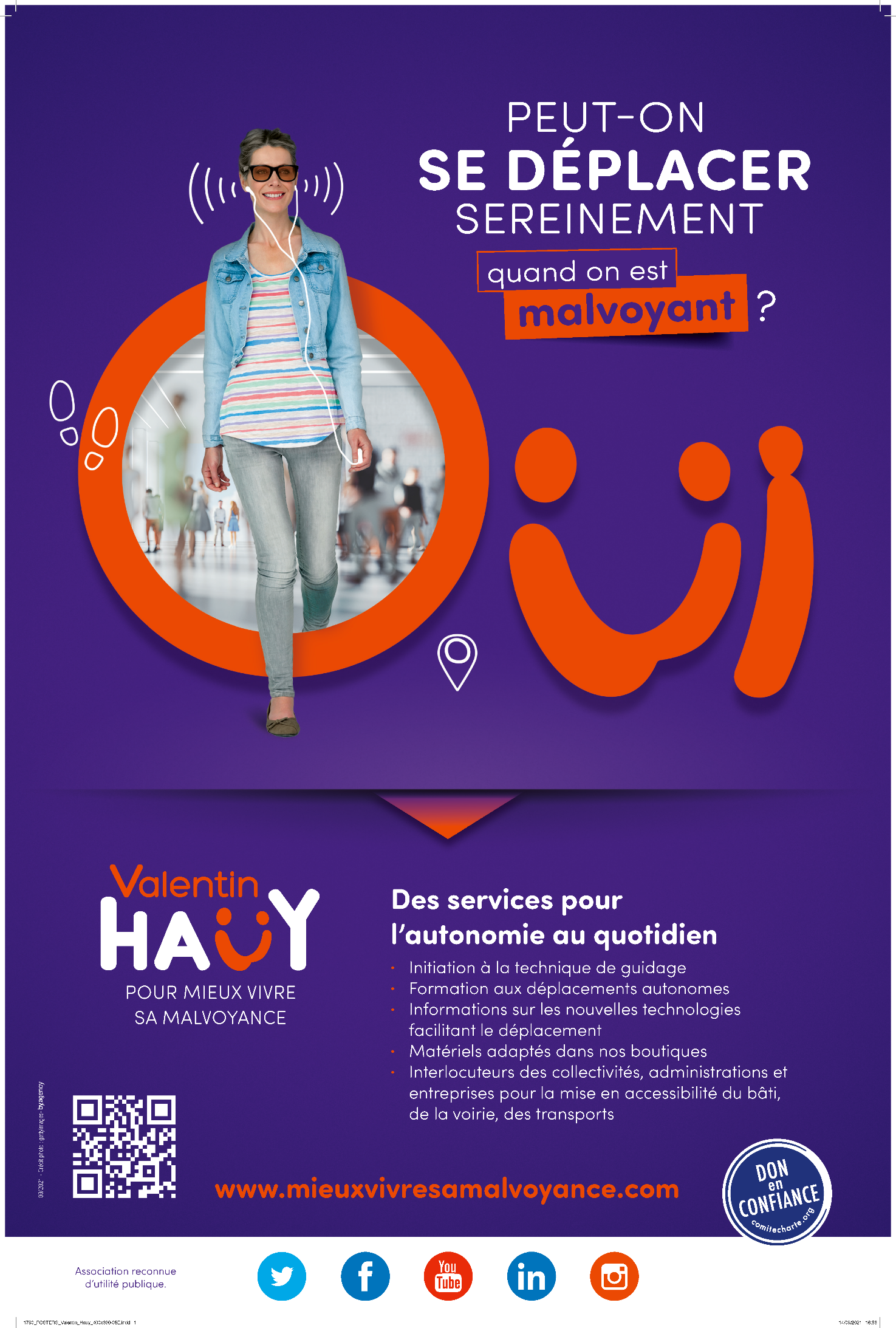 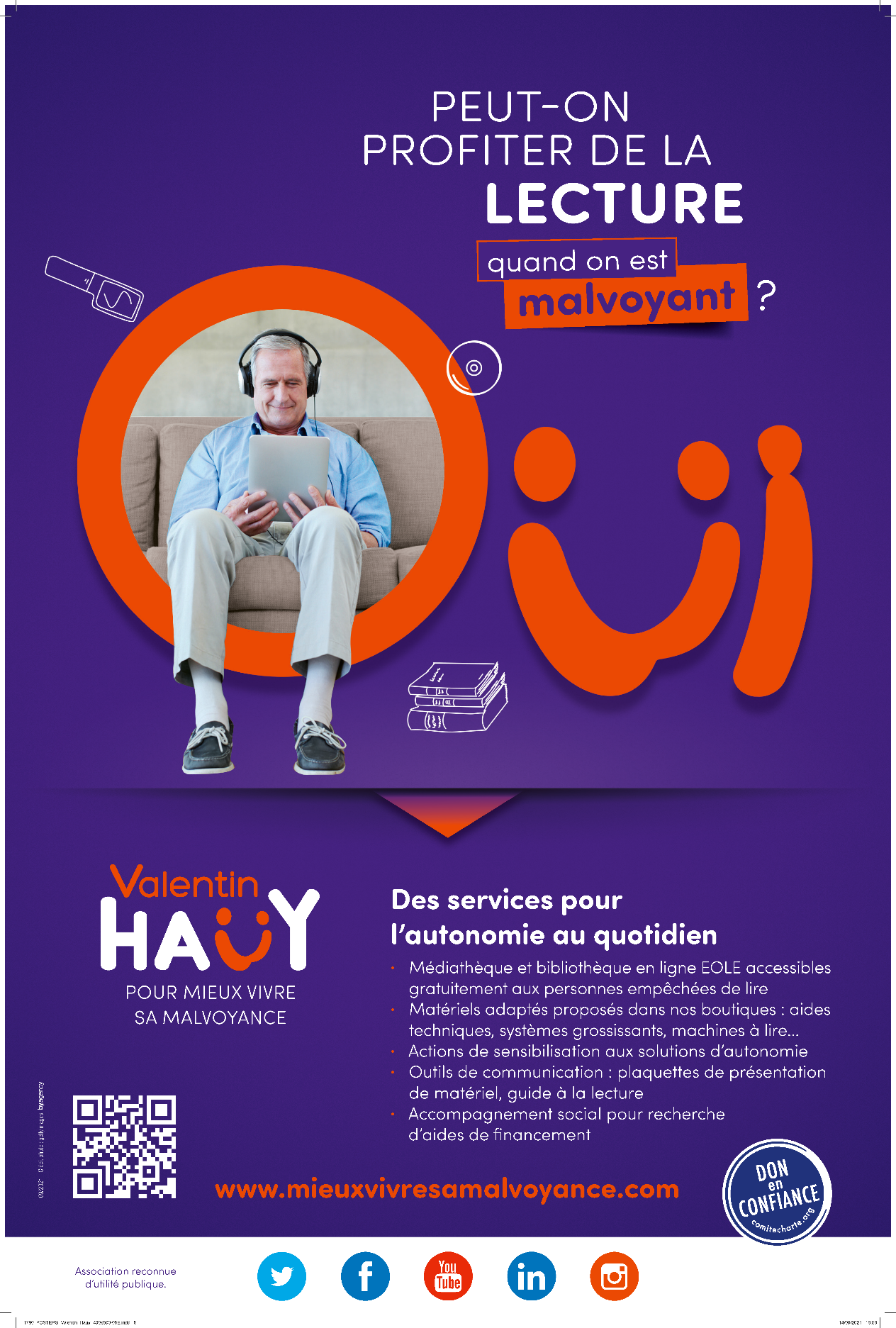 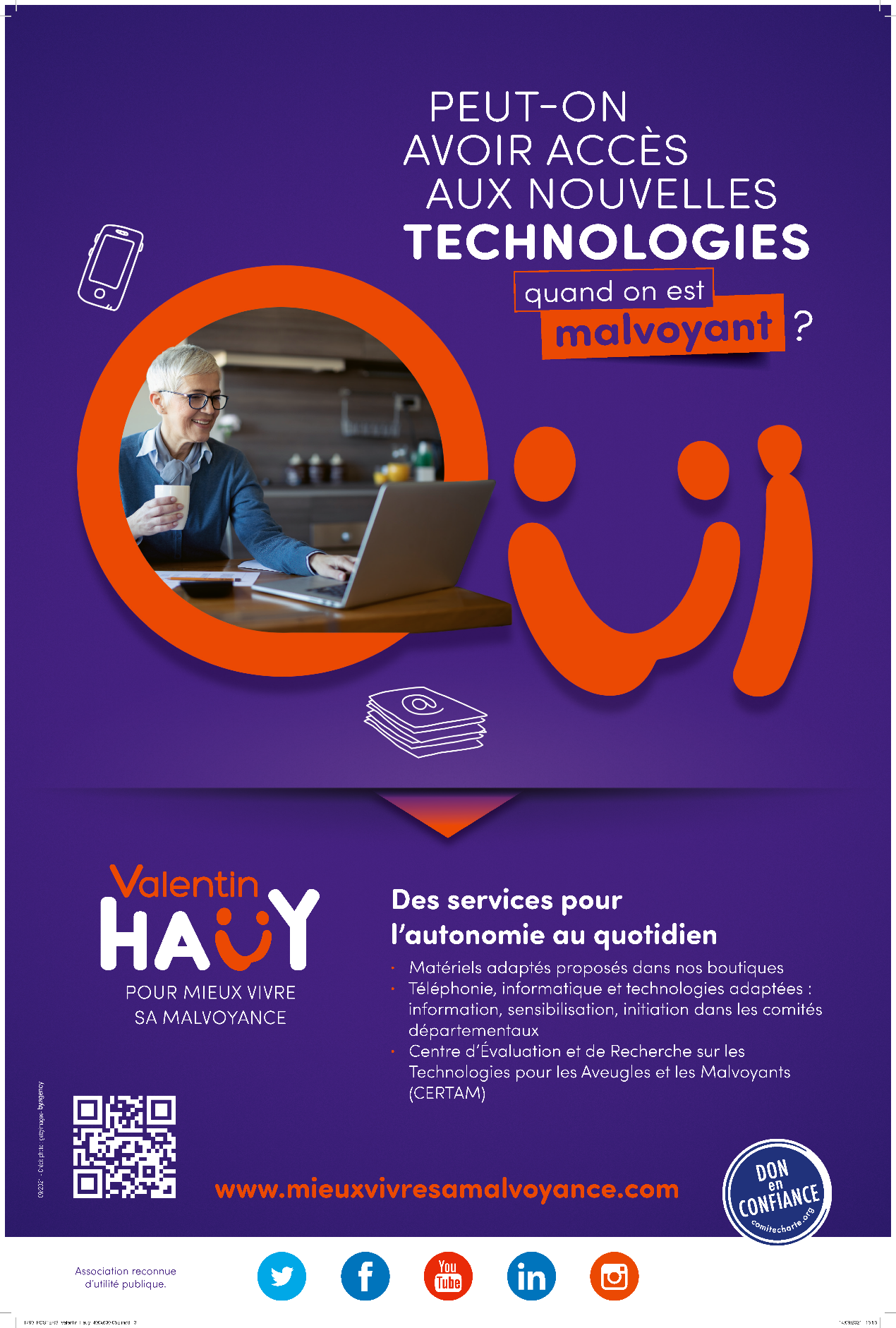 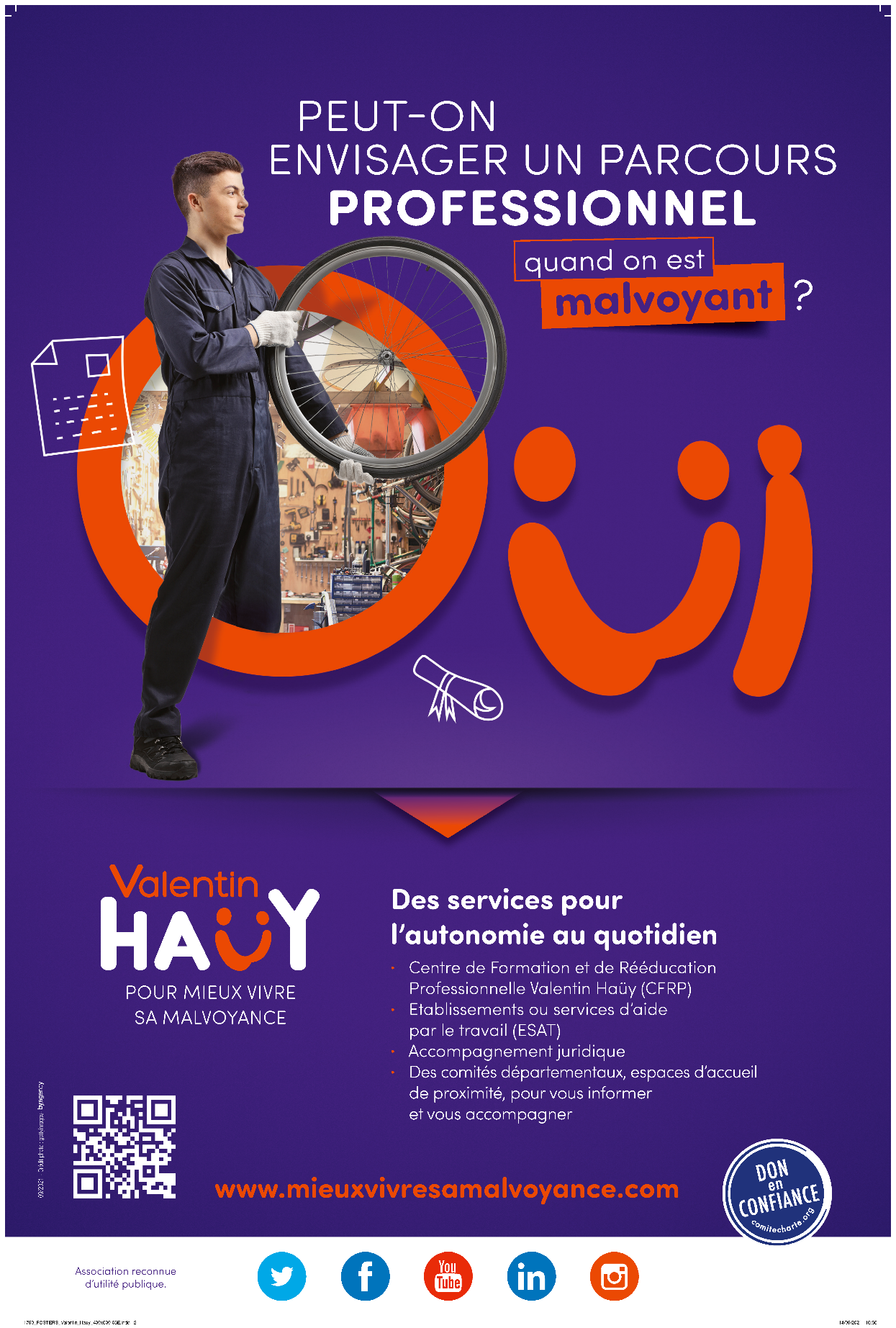 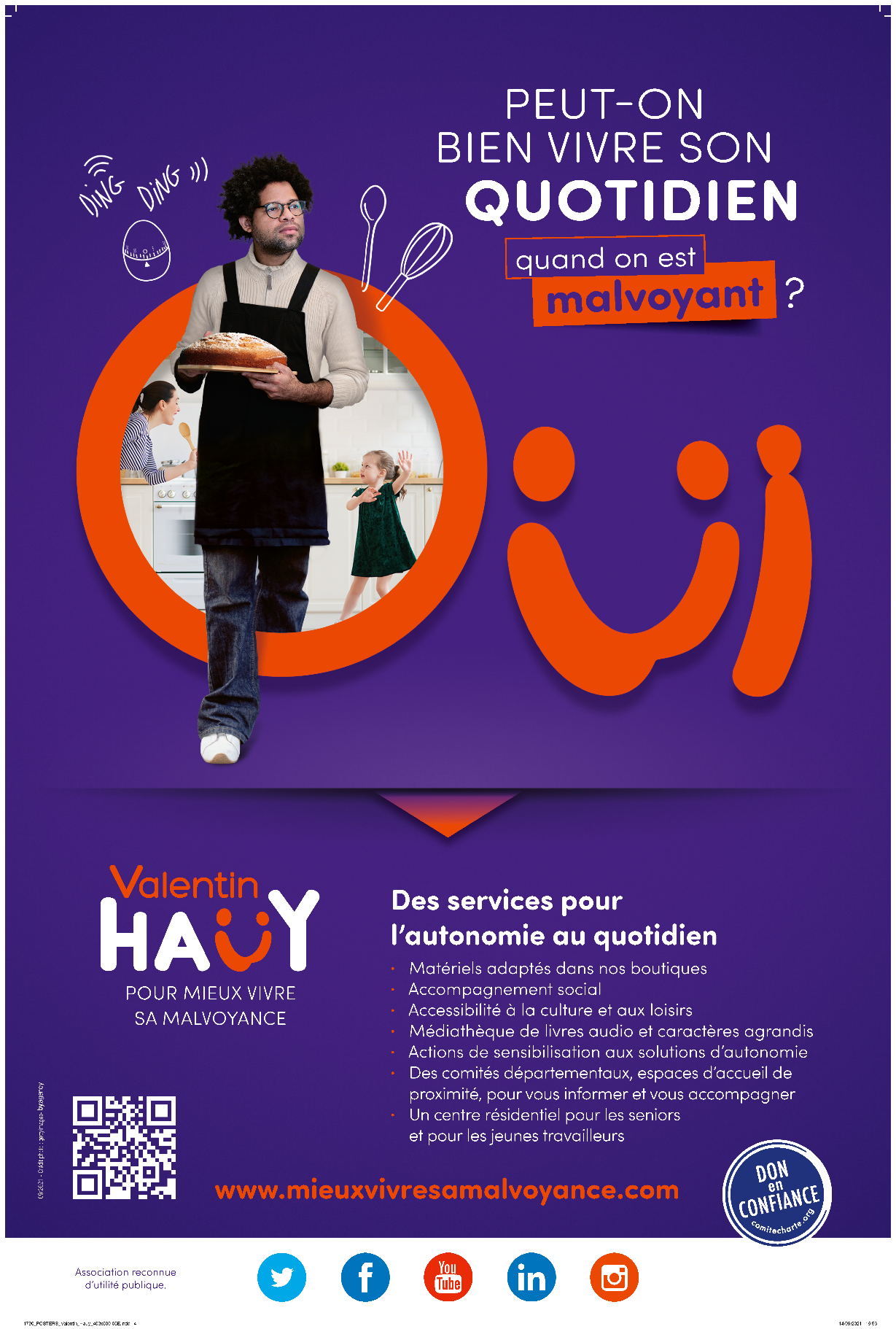 